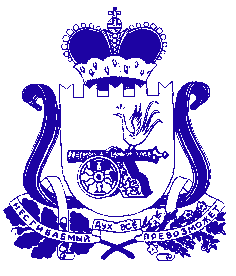 Администрация муниципального образования «Сафоновский район» Смоленской областиПОСТАНОВЛЕНИЕот 04.02.2020 № 86В рамках реализации федерального проекта «Успех каждого ребенка» национального проекта «Образование», реализации целевой модели развития региональных систем дополнительного образования детей (приказ Министерства просвещения Российской Федерации от 03.09.2019 № 467 «Об утверждении Целевой модели развития региональных систем дополнительного образования детей»), руководствуясь Уставом муниципального образования «Сафоновский район» Смоленской области, Администрация муниципального образования «Сафоновский район» Смоленской областиПОСТАНОВЛЯЕТ:1. Создать муниципальную межведомственную рабочую группу по внедрению и реализации целевой модели дополнительного образования детей в муниципальном образовании «Сафоновский район» Смоленской области. 2. Утвердить:2.1. Положение о муниципальной межведомственной рабочей группе по внедрению и реализации целевой модели дополнительного образования детей в муниципальном образовании «Сафоновский район» Смоленской области.  (Приложение № 1).2.2. Состав муниципальной межведомственной рабочей группы по внедрению и реализации целевой модели дополнительного образования детей в муниципальном образовании «Сафоновский район» Смоленской области. (Приложение № 2).3. Настоящее постановление вступает в силу со дня опубликования.4. Разместить настоящее постановление на официальном сайте Администрации муниципального образования «Сафоновский район» Смоленской области в информационно-телекоммуникационной сети «Интернет».5. Контроль за исполнением настоящего постановления возложить на заместителя Главы муниципального образования «Сафоновский район» Смоленской области Г.В. Гуренкова.И.п. Главы муниципального образования «Сафоновский район» Смоленской области				     Н.Н.ГолоскокПоложение о муниципальной межведомственной рабочей группе по внедрению и реализации целевой модели дополнительного образования детей в муниципальном образовании«Сафоновский район» Смоленской области»(далее - Положение)1. Общие положения1. Муниципальная межведомственная рабочая группа по внедрению и реализации целевой модели дополнительного образования детей в муниципальном образовании «Сафоновский район» Смоленской области (далее - рабочая группа) является коллегиальным совещательным органом, созданным в соответствии с постановлением Администрации муниципального образования «Сафоновский район» Смоленской области.2. Основной целью деятельности рабочей группы является внедрение и реализация целевой модели дополнительного образования детей в муниципальном образовании «Сафоновский район» Смоленской области, организация взаимодействия органов Администрации муниципального образования «Сафоновский район» Смоленской области (далее - Администрации) с органами исполнительной власти Смоленской области и муниципальными учреждениями по внедрению и реализации целевой модели дополнительного образования детей.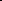 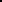 3. Рабочая группа осуществляет свою деятельность на общественных началах на основе добровольности, равноправия ее членов, коллективного и свободного обсуждения вопросов на принципах законности и гласности.4. Рабочая группа в своей деятельности руководствуется Конституцией Российской Федерации, федеральными законами, указами Президента Российской Федерации, постановлениями и распоряжениями Правительства Российской Федерации, нормативными правовыми актами Смоленской области, Уставом муниципального образования «Сафоновский район» Смоленской области и настоящим Положением.II. Задачи и полномочия рабочей группы5. Основными задачами рабочей группы являются:а) решение вопросов, связанных с реализацией мероприятий, предусмотренных региональным проектом;б) обеспечение согласованных действий органов исполнительной власти области, органов Администрации, муниципальных учреждений по внедрению и реализации целевой модели дополнительного образования детей;в) определение механизмов внедрения и реализации целевой модели дополнительного образования детей;г)контроль за ходом выполнения мероприятий, предусмотренных региональным проектом;д) определение приоритетных направлений реализации дополнительных общеобразовательных программ;е) выработка предложений по совместному использованию инфраструктуры в целях реализации дополнительных общеобразовательных программ;ж) координация реализации дополнительных общеобразовательных программ в сетевой форме;з) разработка предложений по формированию параметров финансового обеспечения реализации дополнительных общеобразовательных программ в сетевой форме;и) организация взаимодействия органов местного самоуправления муниципального образования «Сафоновский район» Смоленской области с органами исполнительной власти Смоленской области при решении вопросов по внедрению целевой модели дополнительного образования детей.6. Для выполнения возложенных задач рабочая группа обладает следующими полномочиями:а) организует подготовку и рассмотрение проектов нормативных правовых актов, необходимых для внедрения и реализации целевой модели дополнительного образования детей;б) формирует муниципальный комплекс мер по внедрению и реализации целевой модели дополнительного образования детей;в) обеспечивает проведение анализа практики внедрения и реализации целевой модели дополнительного образования детей.III. Права рабочей группы7. Рабочая группа в соответствии с возложенными на нее задачами имеет право:а) принимать в пределах своей компетенции решения, направленные на внедрение и реализацию целевой модели дополнительного образования детей;б) запрашивать, получать и анализировать материалы, сведения и документы от органов исполнительной власти Смоленской области, органов местного самоуправления, учреждений и организаций, касающиеся вопросов внедрения и реализации целевой модели дополнительного образования детей;в) приглашать на заседания рабочей группы должностных лиц Администрации муниципального образования, привлекать экспертов и (или) специалистов для получения разъяснений, консультаций, информации, заключений и иных сведений;г) освещать в средствах массовой информации ход внедрения и реализации целевой модели дополнительного образования детей;д) осуществлять иные действия, необходимые для принятия мотивированного и обоснованного решения по вопросам, входящим в полномочия рабочей группы.IV. Состав и порядок работы рабочей группы8. Рабочая группа формируется в составе руководителя, заместителя руководителя, секретаря и постоянных членов рабочей группы.9. Персональный состав рабочей группы с одновременным назначением его руководителя, заместителя руководителя, секретаря утверждается постановлением Администрации муниципального образования «Сафоновский район» Смоленской области.10. Заседания рабочей группы проводятся не реже 2 раз в квартал в соответствии с муниципальным комплексом мер по внедрению и реализации целевой модели дополнительного образования детей, и (или) по мере поступления предложений от органов исполнительной власти Смоленской области, Администрации муниципального образования «Сафоновский район» Смоленской области, муниципальных учреждений, организаций.11. Возглавляет рабочую группу и осуществляет руководство ее работой руководитель рабочей группы.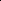 12. Заместитель руководителя рабочей группы в период отсутствия руководителя рабочей группы либо по согласованию с ним осуществляет руководство деятельностью рабочей группы и ведет ее заседание.13. Члены рабочей группы принимают личное участие в заседаниях, в противном случае направляют уполномоченных ими лиц.14. О месте, дате, форме и времени заседания члены рабочей группы уведомляются секретарем не позднее, чем за 5 дней до начала его работы.15. Заседание рабочей группы считается правомочным, если на нем присутствуют не менее половины от общего числа рабочей группы.16. Решения рабочей группы принимаются простым большинством голосов присутствующих на заседании членов рабочей группы. В случае равенства голосов решающим является голос ведущего заседание. В случае несогласия с принятым решением члены рабочей группы вправе выразить свое особое мнение в письменной форме, которое приобщается к протоколу заседания. 17. Решения рабочей группы в течение 5 рабочих дней оформляются протоколом, который подписывается руководителем и секретарем рабочей группы в течение 2 рабочих дней.18. Секретарь рабочей группы в течение 5 рабочих дней после подписания протокола осуществляет его рассылку членам рабочей группы.19. Решения рабочей группы могут служить основанием для подготовки нормативных правовых актов муниципального образования «Сафоновский район» Смоленской области по вопросам внедрения целевой модели дополнительного образования детей.V. Обязанности рабочей группы20. Руководитель рабочей группы:а) планирует, организует, руководит деятельностью рабочей группы и распределяет обязанности между ее членами;б) ведет заседания рабочей группы;в) определяет дату, место и форму проведения очередных и внеочередных заседаний рабочей группы;г) утверждает повестку дня заседания рабочей группы;д) подписывает протокол заседания рабочей группы;е) контролирует исполнение принятых рабочей группой решений;ж) совершает иные действия по организации и обеспечению деятельности рабочей группы;з) своевременно предоставляет отчеты и иную информацию о ходе реализации проекта на территории муниципального образования в региональный ведомственный проектный офис (если иное не предусмотрено региональными НПА).21. Секретарь рабочей группы:а) осуществляет свою деятельность под началом руководителя рабочей группы;б) обеспечивает организационную подготовку проведения заседания рабочей группы;в) организует и ведет делопроизводство рабочей группы;г) обеспечивает подготовку материалов для рассмотрения на заседании рабочей группы;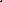 д) извещает членов рабочей группы о дате, времени, форме, месте проведения заседания и его повестке дня, обеспечивает их необходимыми материалами; е) ведет и оформляет протокол заседания рабочей группы.22. Члены рабочей группы:а) участвуют в заседаниях рабочей группы, а в случае невозможности участия заблаговременно извещают об этом руководителя рабочей группы и направляют для участия в заседании уполномоченных ими лиц;б) обладают равными правами при обсуждении рассматриваемых на заседаниях вопросов и голосовании при принятии решений;в) обязаны объективно и всесторонне изучить вопросы при принятии решений.VI. Ответственность членов рабочей группы23. Руководитель рабочей группы несет персональную ответственность за организацию деятельности рабочей группы и выполнение возложенных на него задач перед куратором регионального проекта.24.мОтветственность за оформление и хранение документов рабочей группы возлагается на секретаря рабочей группы.25. Члены рабочей группы несут ответственность за действия (бездействие) и принятые решения согласно действующему законодательству.Состав муниципальной рабочей группы по внедрению и реализации целевой модели дополнительного образования детей в муниципальном образовании «Сафоновский район» Смоленской области»О создании муниципальной межведомственной рабочей группы по внедрению и реализации целевой модели дополнительного образования детей в муниципальном образовании «Сафоновский район» Смоленской областиПриложение № 1к постановлению Администрации муниципального образования «Сафоновский район»Смоленской областиот 04.02.2020 № 86Приложение № 2к постановлению Администрации муниципального образования «Сафоновский район»Смоленской областиот 04.02.2020 № 86Гуренков Геннадий Викторович-заместитель главы муниципального образования «Сафоновский район» Смоленской области вопросам, руководитель рабочей группыКиселева Ольга Геннадиевна-председатель комитета по образованию Администрации муниципального образования «Сафоновский район» Смоленской области,заместитель руководителя рабочей группыЩербакова Ольга Валентиновна-заместитель председателя комитета по образованию Администрации муниципального образования «Сафоновский район» Смоленской области, секретарь рабочей группыЧлены рабочей группыГузенко Наталья Ивановна-заместитель Главы муниципального образования «Сафоновский район» Смоленской области - начальник Финансового управления муниципального образования «Сафоновский район» Смоленской областиСнытин Андрей Александрович-заместитель главы муниципального образования «Сафоновский район» Смоленской области вопросам, руководитель рабочей группыНовикова Ольга Юрьевна-директор муниципального бюджетного учреждения дополнительного образования «Дом детского творчества»Поселова Елена Александровна-председатель комитета по культуре Администрации муниципального образования «Сафоновский район» Смоленской областиКулаков Дмитрий Валентинович-начальник отдела по физической культуре и спорту Администрации муниципального образования «Сафоновский район» Смоленской области